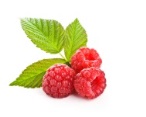 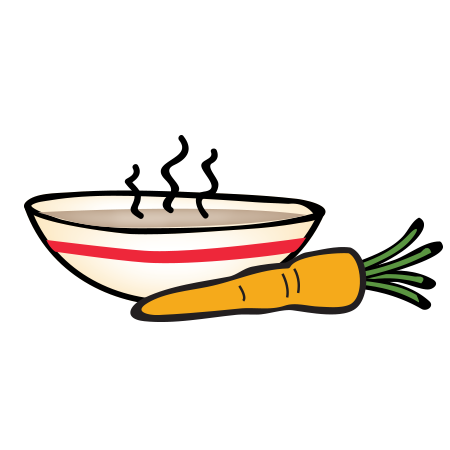 MONDAYTUESDAYWEDNESDAYTHURSDAYFRIDAY1Pineapple ChunksPita Bread and Hummus4 Closed for Holiday5Cottage CheeseMandarin OrangesZucchini Bread6English Muffin with jellyRaspberry Yogurt 7PeachesBreadsticks with Milano Sauce8Mini Blueberry Muffin Cubed Cheddar CheeseAssorted Crackers11Vanilla YogurtMixed BerriesPita Bread with Hummus 12Mini Blueberry MuffinsCarrot SticksRanch Dressing13PearsCubed Cheese and Crackers14Mini bagels with butterApple Slices  15Chunky Mixed FruitBanana Chocolate Chip Bread18Orange Blossom MuffinApplesauceRed & Yellow Pepper StripsRanch Dressing19Vanilla YogurtCantaloupe ChunksPita Bread with hummus20Raisin Bread with butterOrange Wedges21String CheeseApple SlicesTortilla Chips and Salsa22BananasCubed Cheese and Crackers25Mini Bagels with butterApplesauce26Corn MuffinsString Cheese and crackers27Cantaloupe Carrot Sticks and Ranch Dressing28Vanilla YogurtGraham CrackersHoneydew29Pineapple ChunksPita Bread and Hummus